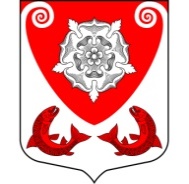 МЕСТНАЯ  АДМИНИСТРАЦИЯМО  РОПШИНСКОЕ СЕЛЬСКОЕ ПОСЕЛЕНИЕМО  ЛОМОНОСОВСКОГО  МУНИЦИПАЛЬНОГО РАЙОНАЛЕНИНГРАДСКОЙ ОБЛАСТИП О С Т А Н О В Л Е Н И Е№ 248/1от  17.08.2020 г.Об утверждении состава  комиссии по соблюдению требований  к служебному поведению муниципальных служащих  и урегулированию конфликта интересовРуководствуясь Положением о комиссии по соблюдению требований  к служебному поведению муниципальных служащих  и урегулированию конфликта интересов, утвержденным постановлением местной администрации Ропшинского сельского поселения № 350 от 18.06.2018 г., местная администрация Ропшинского сельского поселения ПОСТАНОВЛЯЕТ:1.Утвердить состав комиссии по соблюдению требований к служебному поведению муниципальных служащих и урегулированию конфликта интересов:председатель комиссии:Дзейгов Мухарбек Мухтарович - глава местной администрации;заместитель председателя:Бондаревский Петр Юрьевич-ведущий специалист;секретарь: Горпенюк Ольга Витальевна- ведущий специалист;члены  комиссии:Костикова Надежда Ивановна- немуниципальный служащий;Возбраный Егор Васильевич - директор МУП «Святой Константин»;Жук Никита Владимирович - директор МКУ «Культурно-спортивный центр муниципального образования Ропшинское сельское поселение».2. Постановление местной администрации МО Ропшинское сельское поселение № 399/1 от 30.07.2019 г. «Об утверждении состава  комиссии по соблюдению требований  к служебному поведению муниципальных служащих  и урегулированию конфликта интересов» считать утратившим силу.3. Настоящее постановление вступает в силу с момента его обнародования на официальном сайте муниципального образования Ропшинское сельское поселение www.официальнаяропша,рф в информационно-телекоммуникационной сети «Интернет».4.Контроль за исполнением настоящего постановления  оставляю за собой. Глава местной администрации МО Ропшинское сельское поселение                                                      М. М. Дзейгов 